RAJIV GANDHI UNIVERSITY OF KNOWLEDGE TECHNOLOGIES, BASAR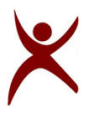 (A.Y. 2019-2020 LAB REMEDIAL)Computer Science and EngineeringLab Remedial Time Table      Instructions to the students: Exam duration is 2 and half hours (150 mins). Session timings as follows               FN      --- 10 AM to 12:30 PM               AN     ---   2:30 PM to 5:00 PMStudents should report at the examination hall 20 Mins before the examination starts.Examination Pattern : Question paper contains 2 sectionsSection-A: Objective type questions             Marks: 20, Duration: 30 MinsSection-B: Program Execution                     Marks: 40, Duration: 2 hrs4 Programming questions would be given out of which 2 programs have to be executed. Registration (Prior or Spot) in the Examination Branch is Mandatory for attempting the following Exams.   LAB NAMEYEAR OF SEMDATE & SESSIONVENUEProgramming For       Problem Solving Lab(ECE,CSE,EEE)E1-SEM120th Mar, 2021 - FNAB-3 Placement & Training Center, East FaceProgramming in C Lab(ECE & CSE)E1-SEM120th Mar, 2021  -FNAB-3 Placement & Training Center, East FaceData Structures & Algorithms Lab(CSE)E2-SEM118th Mar,2021  -FNProgramming Lab-2  CSE New    Building BlockOS Lab(CSE)E3-SEM118th Mar,2021 - FNProgramming Lab-2  CSE New    Building BlockWT Lab(CSE)E3-SEM120th Mar,2021  -FNProgramming Lab-2  CSE New    Building BlockDBMS LAB(CSE)E2-SEM119th Mar,2021 - FNProgramming Lab-2  CSE New    Building Block             SE Lab(CSE)E3-SEM217th Mar,2021 -FNProgramming Lab-2  CSE New    Building Block